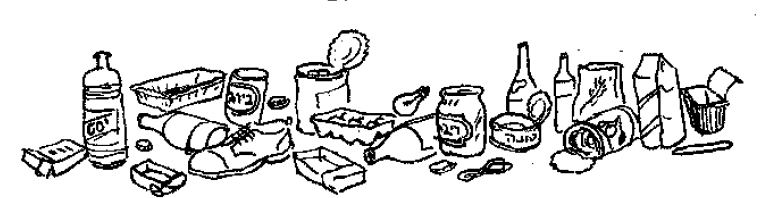 على كل طالب إعداد قائمة بالمواد المُلقاة في سلة ألمهملات خلال يوم كامل في المدرسة.1._______________________.2._______________________.3._______________________.4._______________________.المطلوب: التمعُن إلى القائمة التي قمتم بإعدادها وتصنيفها تبعاً للمواد المصنوعة منها.ورقزجاجبلاستيكمعدنمواد عُضوية